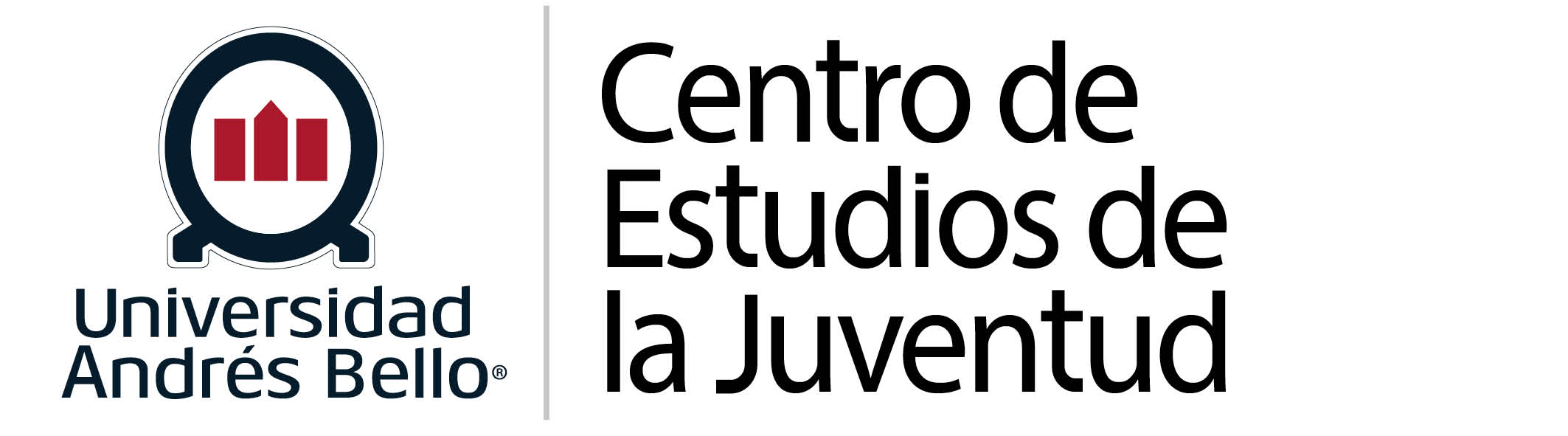 Concurso Proyectos de 
Investigación 2021Descripción General del ProyectoInformación básicaDependencia AcadémicaInstituciones AportantesSólo en el caso de existir Instituciones distintas de la UNAB que aporten recursos al proyecto. Si este es el caso, debe incorporar carta compromiso detallando el aporte en la sección Anexos en formato libre.Recursos solicitados Tanto para las compras nacionales como para las importaciones, se deberá incluir el IVA en el monto presupuestado. Para más detalles ver las bases del concurso. (Aquí puede pegar tabla del anexo en Excel)Equipo de Investigadores*Horas de dedicación semanales al proyecto.RESUMEN DEL PROYECTO: Describa los principales puntos que se abordarán: objetivos, metodología y resultados esperados. La extensión máxima de esta sección es 1 página usando fuente Calibri tamaño 12.PROBLEMÁTICA A RESOLVERFORMULACIÓN GENERAL DEL PROYECTO: Explique en qué consiste su proyecto y cómo aportará al desarrollo del conocimiento en el área respectiva. Comente la literatura especializada pertinente y su relación con el problema que Ud. propone resolver. La extensión máxima de esta sección es 6 páginas incluidas las referencias bibliográficas, usando fuente Calibri tamaño 12. HIPÓTESIS DE TRABAJO: Identifique las hipótesis de trabajo o preguntas de investigación que guían esta investigación. La extensión máxima de esta sección es ½ página usando fuente Calibri tamaño 12.OBJETIVOS, METODOLOGÍA, PLAN DE TRABAJO y PLAN DE PUBLICACIÓNOBJETIVOS.  Especifique los objetivos generales y específicos trazados para validar la(s) hipótesis planteda(s). La extensión máxima de esta sección es ½ página usando fuente Calibri tamaño 12.IV.1 OBJETIVOS GENERALESIV.2 OBJETIVOS ESPECIFICOS IV.3	METODOLOGÍA. Describa y justifique la selección de métodos que usará para lograr cada uno de los objetivos propuestos. Incluya una descripción detallada de los diseños experimentales (cuantitativos o cualitativos), procedimientos de muestreo, uso de bases de datos, archivos, métodos estadísticos requeridos, etc.  La extensión máxima de esta sección es 3 páginas usando fuente Calibri tamaño 12.IV.4	PLAN DE TRABAJO. Basado en los objetivos establecidos, indicar etapas y describir actividades para el año de ejecución del Proyecto. La extensión máxima de esta sección es 1 página usando fuente Calibri tamaño 12.IV.5	PLAN DE PUBLICACIÓN. Indique el número de artículos a ser publicados en revistas de la disciplina, que se compromete a generar a partir de esta investigación. Indique el nombre de la(s) revista(s) en las que espera publicar. La extensión máxima de esta sección es 1 página usando fuente Calibri tamaño 12.TRABAJO ADELANTADO POR LOS AUTORES DEL PROYECTO. Acompañe resultados anteriores sobre el tema. La extensión de esta sección no puede exceder una página. No incluya “resultados preliminares”. La extensión máxima de esta sección es 1 página usando fuente Calibri tamaño 12.JUSTIFICACIÓN DE RECURSOS SOLICITADOS. Para completar esta sección, consulte las Bases del concurso.VI.1 HONORARIOSPersonal técnico y/o de apoyo Complete el siguiente cuadro para justificar la solicitud de recursos en este ítem:BECAS PARA tesistas/ MEMORISTAS:Informe las tesis de pre y postgrado que pretende financiar a través del proyecto. VI.2 PASAJES Y VIÁTICOS.  Se financian viajes sólo para actividades directamente relacionadas con la ejecución del proyecto, presentación de sus resultados y difusión a la sociedad. Solo se aceptarán pasajes en clase económica.  Detalle los destinos tentativos, propósito y número de días para cada viaje.  VIAJES NACIONALES:  VI.3 GASTOS DE OPERACIÓN: En la siguiente tabla indique el costo anual estimado de uno o más ítem necesarios para una exitosa ejecución del proyecto. Inserte o elimine tantas filas como requiera. VI.4 RESUMEN PRESUPUESTORECURSOS DISPONIBLESVII.1	HUMANOS: Investigadores, ayudantes, técnicos, personal especializado, servicios, etc. Indicar el número de horas/semana que dedicarán estas personas al Proyecto. VII.2	RECURSOS MATERIALES: Señale medios y recursos con que cuenta para desarrollar el Proyecto.IX.	ASOCIATIVIDAD e IMPACTO. Indique cuál es el problema conjunto que se abordará y de qué forma se logrará la integración de otros investigadores. Indique cuál es el impacto que espera lograr en el desarrollo del proyecto.ANEXO I. POSIBLES EVALUADORESSeñale los nombres y direcciones actualizadas de especialistas en el tema de la propuesta, chilenos(as) o extranjeros(as) residentes en Chile, que Ud. estima mejor calificados(as) para actuar como árbitros de su proyecto y con los cuales no tenga publicaciones conjuntas durante los últimos 5 años o relación de parentesco, profesional o comercial.  Esta información podría ser considerada al momento de designar evaluadores(as). ANEXO II. CONFLICTOS DE INTERESSi usted considera que tiene conflictos de interés con una o algunas personas que eventualmente podrían ser designadas como árbitros de su propuesta, señálelo con sus fundamentos a continuación. Esta información será estrictamente confidencial.Sólo se considerarán objeciones fundamentadas a personas, no a Instituciones o Unidades de Investigación.Por la presente solicito a Uds. no considerar como posibles evaluadores de mi proyecto a la(s) siguientes personas:ANEXO III. DECLARACIÓN DE VERACIDAD.El (La) Investigador (a) Responsable Sr(a). ……………………, postulante al concurso ………………….., declara tener pleno conocimiento de las bases que rigen esta postulación. En consecuencia, certifica que toda la información contenida en la Postulación, Currículum, certificaciones y/o documentos adjuntos, es verídica/fidedigna y cumple con los requisitos de presentación señalados en las bases del presente concurso.Asimismo, toma conocimiento que dicha información podrá estar sujeta a verificación y se compromete a proveer toda la documentación de respaldo que sea requerida por la Dirección General de Investigación de la Universidad Andrés Bello, durante el proceso de postulación del proyecto, en la forma y plazos requerido.La omisión o declaración falsa de cualquier dato de la postulación, así como el incumplimiento a las condiciones anteriormente descritas, serán causales para que la postulación sea declarada fuera de bases del Concurso.Nombre:Firma:ANEXO IV.  RESUMEN CURRICULAR del INVESTIGADOR RESPONSABLE.ANEXO V. PUBLICACIONES DEL INVESTIGADOR RESPONSABLEIncluya artículos de los últimos 10 años publicados por el Investigador Responsable de la propuesta. Indique nombre completo de la revista y D.O.I de la publicación, en caso de estar disponible. Reporte publicaciones indexadas en WOS y en SCOPUS (No indexadas en WOS).Investigador PrincipalUniversidadFacultad SedeTítulo del ProyectoTítulo del ProyectoTítulo del ProyectoDuración del Proyecto (meses)Horas de dedicación del Investigador Principal (semanales)Horas de dedicación del Investigador Principal (semanales)Palabra clave 1Palabra clave 2Palabra clave 3Disciplina PrincipalDisciplina PrincipalDisciplina PrincipalUniversidadUnidad (Facultad/Depto./Centro/Carrera)SedeNombre InstituciónNombre InstituciónRUTDirecciónDirecciónDirecciónCiudadComunaRegiónPaísTeléfono/FaxTipo InstituciónAporteAporteDescripción AporteRecursosAño 2022Año 2023TotalHonorarios $                          $                Pasajes y viáticos $                         $               Gastos de operación $                        $               TOTAL $                         $               RUTNombreemailRolHoras*FunciónInstituciónNombre y FirmaNombre y FirmaInvestigador Principal Decano de la Facultad PERSONAL TÉCNICO Y/O DE APOYOTAREAS/ACTIVIDADES A DESARROLLARAño en que participa PERSONAL TÉCNICO Y/O DE APOYOTAREAS/ACTIVIDADES A DESARROLLARAño en que participa Personal 1Personal 2DestinoDestinoPropósitoNº DíasAño 1Año 2ÍtemÍtemAño 1Artículos de OficinaInsumos Computacionales Reactivos e Insumos de laboratorioAdquisición de libros, revistas, suscripciones y membresíasInscripciones en congresosCompra de serviciosContratación de personal auxiliar ocasional y obreroCosto publicaciones científicasSoftware y licenciasCosto de EncuestasCosto Focus GroupActividad(es) de Difusión a público generalGastos asociados a arriendo de vehículos, fletesOtros: EspecificarTOTAL:RecursosAño 2022 ($)Año 2023 ($)TotalHonorariosPasajes y viáticosGastos de operaciónTOTALPOSIBLES EVALUADORESPOSIBLES EVALUADORESPOSIBLES EVALUADORESNombreApellidoPaternoDIRECCIÓN(Dirección/Correo Postal/ Fax/Teléfono/ E-Mail)NombreFundamentaciónArtículos indexados en SCOPUS (no indexados en WOS)Artículos indexados en SCOPUS (no indexados en WOS)Investigador:Referencia completa1122334455667788991010Artículos indexados en Web of Science (WoS)Artículos indexados en Web of Science (WoS)Investigador:Referencia completa1122334455667788991010